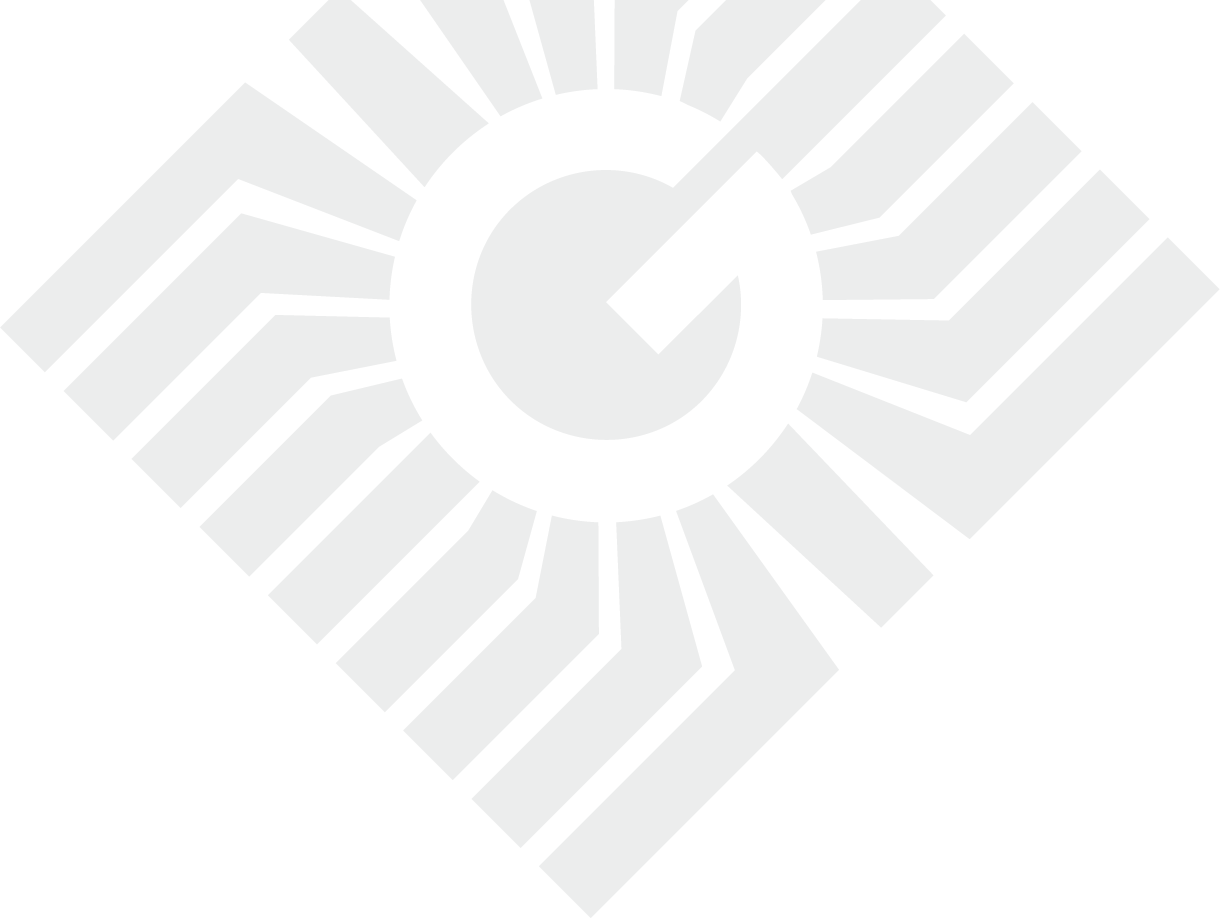 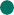 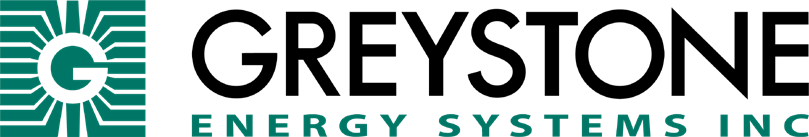 ECONOMY ULTRA-LOW PRESSURE SENSOREUP SeriesThe EUP Ultra-Low Pressure Transducer can be used to measure positive, negative or differential pressure in the ranges of 0.1”wc to 0.4”wc and 25 Pa to 100 Pa. The highly accurate sensor is ideal for monitoring pressure of clean dry air or other inert gases. The pressure sensor technology is based on thermal flow measurement of gas through a micro-flow channel within the sensor chip, which results in superior sensitivity for ultra low pressures. The extremely low gas flow through the sensor ensures high immunity to dust contamination, humidity and long tubing. The device features field selectable current or voltage output signal types and can be set for unidirectional or bidirectional pressure measurements for the most flexible application. Typical HVAC applications include monitoring of filter differential pressure or clean room pressure. The output signal is factory calibrated and temperature compensated for highest start- up accuracy and trouble-free operation.PRODUCT HIGHLIGHTSRanges between 0.1”W.C. an 0.4”W.C. (25 Pa and 100 Pa)6 selectable pressure rangesPolycarbonate enclosure with hinged and gasketed coverENGINEERING SPEC’SShall be IP65 (NEMA 4X) with a UL94-V0 rated enclosureExternal mounting tabs must be slotted & tapered away from enclosure to ease field installationEnclosure shall be complete with neoprene gasket for duct to enclosure sealEnclosure shall be complete with threaded (1/2 NPT and/or M16) conduit connectionCover must be hinged and securely attached in the open position Operating range must be 0 to 50°C (32 to 122°F), 5 to 95 %RH, non-condensingCover must contain security screw as extra protection from openingProduct shall be CE approvedSPECIFICATIONSDESCRIPTIONENGINEERING SPECPRESSURE RANGES±0.1” / 0 – 0.1 “W.C.±0.2” / 0 – 0.2 “W.C.±0.4” / 0 – 0.4 “W.C.±25 / 0 – 25 Pa±50 / 0 – 50 Pa±100 / 0 – 100 PaACCURACY±1% F.S.O. (except for Units with -2 suffix ±2% F.S.O.)OFFSET STABILITY< 0.1% F.S.O. / yearRESPONSE TIME250 msTHERMAL EFFECTS±0.2% of reading / 10°C (-20 to 85°C) typicalCOMPENSATED RANGE-25 to 85°C (-13 to 185°F)PROOF PRESSURE2 bar, 200,000 Pa, 803.729” W.C. (30 PSI)BURST PRESSURE5 bar, 500,000 Pa, 2009.32” W.C. (75 PSI)MEDIA COMPATIBILITYDry air or inert gasPOWER SUPPLY24 Vac/dc ±20% (non-isolated half-wave rectified)SUPPLY CURRENT10 mA for voltage output, 20 mA for current outputPROTECTION CIRCUITRYReverse voltage protected and output limitedOUTPUT SIGNAL4-20 mA (3-wire) or 0-10 Vdc (field selectable)OUTPUT DRIVE CAPABILITIESCurrent: 500Ω max @ 24 VdcVoltage: 10KΩ minOPERATING CONDITIONS0 to 50°C (32 to 122°F), 5 to 90 %RH, non-condensingSTORAGE CONDITIONS-20 to 85°C (-4 to 185°F)WIRING CONNECTIONSScrew terminal block (14 to 22 AWG)PRESSURE CONNECTIONBarbed ports for 1/8” – 3/16” ID flexible tubingCONDUIT CONNECTION½” NPT conduit or cable glandENCLOSUREPolycarbonate UL94-V0, IP65 (NEMA 4X)F style includes thread adapter (1/2” NPT to M16) and cable gland fittingAPPROVALSCE, RoHSCOUNTRY OF ORIGINCanada